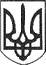 РЕШЕТИЛІВСЬКА МІСЬКА РАДАПОЛТАВСЬКОЇ ОБЛАСТІВИКОНАВЧИЙ КОМІТЕТРІШЕННЯ28 жовтня 2021 року									№ 320Про стан роботи зі зверненнямигромадян за 9 місяців 2021 рокуКеруючись статтями 38, 52 Закону України „Про місцеве самоврядування в Україні”, Законом України „Про звернення громадян”, заслухавши інформацію начальника відділу організаційно-інформаційної роботи, документообігу та управління персоналом виконавчого комітету міської ради Мірошник О.О. про стан роботи зі зверненнями громадян за 9 місяців 2021 року, з метою забезпечення реалізації і гарантування закріплених Конституцією України прав громадян на звернення до органів державної влади та органів місцевого самоврядування, посилення контролю, персональної відповідальності посадових осіб виконавчого комітету міської ради за своєчасним виконанням та наданням відповідей на звернення громадян, виконавчий комітет Решетилівської міської ради ВИРІШИВ:	1. Інформацію начальника відділу організаційно-інформаційної роботи, документообігу та управління персоналом виконавчого комітету міської ради Мірошник О.О. про стан роботи зі зверненнями громадян за 9 місяців 2021 року взяти до відома (додається).	2. Секретарю міської ради, першому заступнику, заступникам міського голови з питань діяльності виконавчих органів ради, керуючому справами виконавчого комітету відповідно до функціонального розподілу обов’язків підвищити вимогливість до керівників підпорядкованих структурних підрозділів виконавчого комітету та керівників виконавчих органів ради щодо якісного, своєчасного та повного розгляду питань, визначених у зверненнях заявників, виконання завдань, визначених у резолюціях.3. Контроль за виконанням рішення покласти на керуючого справами виконавчого комітету Лисенка М.В.Секретар міської ради								Т.А. МалишІНФОРМАЦІЯпро стан роботи зі зверненнями громадянза 9 місяців 2021 року	Робота із зверненнями громадян у виконавчому комітеті Решетилівської міської ради Полтавської області протягом 9 місяців 2021 року проводилась відповідно до Закону України „Про звернення громадян”, Указу Президента України від 07 лютого 2008 року № 109/2008 „Про першочергові заходи щодо забезпечення реалізації та гарантування конституційного права на звернення до органів державної влади та органів місцевого самоврядування”.	На виконання абзацу 10 пункту 1 Указу Президента України в міській раді функціонує телефонна „гаряча” лінія з вирішення невідкладних питань громадян. Окремі звернення вирішуються безпосередньо під час „гарячих” ліній, проводиться роз’яснювальна робота з питань реалізації громадянами права на звернення. Питання, що потребують додаткового вивчення, направляються на виконання до спеціалістів міської ради.	За 9 місяців 2021 року зареєстровано 98 звернень на „гарячу” лінію (переважна більшість — питання освітлення вулиць та надання причепа для вивезення сміття, вилов безпритульних тварин, проблеми водопостачання).Розпорядженням міського голови від 31.03.2021 № 6-аг затверджено графік особистих виїзних прийомів громадян у селах територіальної громади, але в зв’язку з дією карантину з метою недопущення спалаху хвороби COVID-19, були здійснені лише 2 виїзні прийоми в с. Говтва та Братешки, на яких звернулось 5 громадян. Також затверджено графік особистих прийомів громадян керівництвом виконавчого комітету Решетилівської міської ради.Всього за 9 місяців 2021 року до міської ради надійшло 212 звернень ( у 2020 році — 132) (з них: на особистому прийомі — 33, письмових звернень — 179, в тому числі з КБУ обласної ради — 71, Полтавської районної державної адміністрації — 4).За даний період надійшло всього: індивідуальних — 161 звернення, 49 колективних, в яких поставили свій підпис 641 громадянин.У своїх зверненнях громадяни територіальної громади порушили 212 питань, з них:- аграрна політика і земельні відносини (53 шт., у 2020 році – 27 шт.);- житлова політика (2 шт., у 2020 році — 5 шт.); - комунальне господарство (62 шт., у 2020 році — 41 шт.);- культура і культурна спадщина, туризм (11 шт., у 2020 році — 4 шт.); - діяльність органів місцевого самоврядування (3 шт., у 2020 році — 5шт.);- діяльність органів виконавчої влади (в цьому році немає, у 2020 році 2 шт.);- діяльність об’єднань громадян (в цьому році немає, в минулому році 1 шт.);- інше (37 шт., у 2020 році – 36 шт.);- охорона здоров'я (11 шт., у 2020 році – 2шт.);- освіта, наукова, науково-технічна, інноваційна діяльність та інтелектуальна власність (6 шт., у 2020 році – 1шт.);- транспорт і зв’язок  (5 шт., у 2020 році- 4 шт. );- соціальний захист (12 шт., у 2020 році –2 шт.); - екологія та природні ресурси (1 шт., у 2020 році – 1шт.);- праця і заробітна плата (5 шт., у 2020 році — 0);- молодь. Фізична культура і спорт (3 шт., у 2020 році — 1 шт.);- сімейна та тендерна політика. Захист прав дітей (1 шт., у 2020 році — 0).Серед авторів звернень, що надійшли за звітний період:- пенсіонери – 50;- робітники – 12;- безробітні – 15;- працівники бюджетної сфери- 3;- служителі релігійної громади-1;- інші – 131.З усіх звернень громадян, що надійшли за 9 місяців 2021 року становлять: заяви – 211 шт., скарга – 1 шт. (скарга на сусіда).Із загальної кількості звернень, що надійшли до міської ради вирішено позитивно – 20, на 187 звернень заявникам надано вмотивовані роз’яснення, 1 заява переадресована, 4 знаходяться на стадії розгляду.Всі звернення, що надійшли протягом 9 місяців 2021 року були розглянуті виконавцями в терміни, визначені чинним законодавством. Заявникам було надано аргументовані відповіді.Робота із зверненнями громадян направлена на якісне, прозоре вирішення проблем, які хвилюють жителів міської ради, забезпечення реалізації та гарантування конституційного права на звернення до органів місцевого самоврядування.Начальник відділу організаційно -інформаційної роботи, документообігу та управління персоналом						О.О. Мірошник